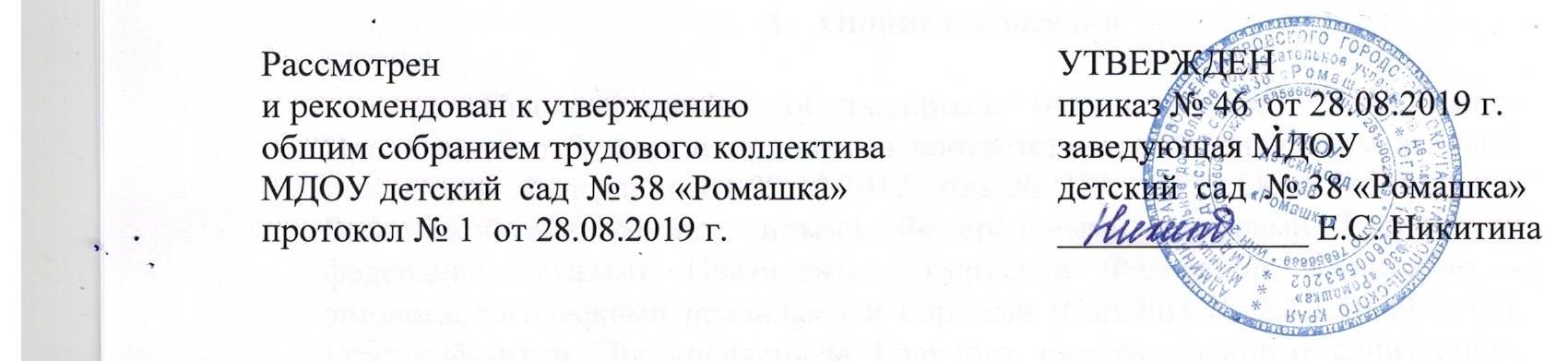 Порядок и  основания  перевода, отчисления и восстановленияобучающихся (воспитанников)муниципального  дошкольного образовательногоучреждения детский сад № 38 «Ромашка»                                   х.Красночервонный 2019г.1.Общее положение1.1.  Настоящее  Положение разработано в соответствии с Федеральным Законом «Об образовании  в Российской Федерации», Положения о порядке комплектования муниципальных образовательных учреждений реализующих основную общеобразовательную программу дошкольного образования, Уставом МДОУ "Детский  сад № 38 "Ромашка".1.2. Данный документ регулирует  порядок и основания  перевода, отчисления и восстановления несовершеннолетних обучающихся (воспитанников) муниципального  дошкольного образовательного  учреждения детский  сад № 38 "Ромашка". (далее МДОУ детский сад №38 "Ромашка").2. Порядок и основания для перевода воспитанников2.1. Перевод несовершеннолетнего обучающегося (воспитанника) в другое образовательное учреждение может быть:- по заявлению родителей (законных представителей) несовершеннолетнего обучающегося (воспитанника), в том числе в случае перевода обучающегося  несовершеннолетнего (воспитанника)  для продолжения освоения  программы в другую организацию, осуществляющую образовательную деятельность;- по обстоятельствам, не зависящим от воли  родителей (законных представителей) несовершеннолетнего обучающегося (воспитанника) и МДОУ Детский сад № 38 "Ромашка" осуществляющего образовательную деятельность, в том числе в случаях ликвидации организации, осуществляющей образовательную деятельность, аннулирования лицензии на осуществление образовательной деятельности;2.2. Основанием для перевода является распорядительный акт (приказ) МДОУ Детский сад № 38 "Ромашка", осуществляющей образовательную деятельность, о переводе несовершеннолетнего обучающегося (воспитанника).3.Порядок отчисления3.1. Основанием для отчисления несовершеннолетнего обучающегося (воспитанника) является распорядительный акт (приказ) МДОУ детский сад № 38 "Ромашка", осуществляющего образовательную деятельность, об отчислении. Права и обязанности  участников образовательного процесса, предусмотренные законодательством об образовании и локальными нормативными актами МДОУ детский сад №38 "Ромашка", прекращаются с даты  отчисления, несовершеннолетнего обучающегося (воспитанника).3.2. Отчисление несовершеннолетнего обучающегося (воспитанника)  из дошкольной  группы может производиться в следующих  случаях:- в связи с получением образования (завершением обучения);- по заявлению родителей (законных представителей) несовершеннолетнего обучающегося (воспитанника) ;- по обстоятельствам, не зависящим от воли  родителей (законных представителей) несовершеннолетнего обучающегося (воспитанника) и МДОУ  детский сад №38 "Ромашка" осуществляющего образовательную деятельность, в том числе в случаях ликвидации организации, осуществляющей образовательную деятельность, аннулирования лицензии на осуществление образовательной деятельности.4.Порядок восстановления в МДОУ детский сад №38 "Ромашка".4.1. Несовершеннолетний обучающийся (воспитанник), отчисленный из  МДОУ детский сад №38 "Ромашка» по инициативе  родителей (законных представителей) до завершения освоения образовательной программы, имеет право на восстановление, по заявлению родителей (законных представителей) при наличии в учреждении свободных мест.4.2. Основанием для восстановления  несовершеннолетнего обучающегося (воспитанника) является приказ МДОУ детский сад № 38 "Ромашка", осуществляющего образовательную деятельность, о восстановлении.4.3. Права и обязанности участников образовательного процесса, предусмотренные,  законодательством об образовании и локальными актами МДОУ Детский сад № 38 "Ромашка"  возникают с даты восстановления  несовершеннолетнего обучающегося (воспитанника) в  МДОУ детский сад №38 "Ромашка".